Biologische LebensmittelproduktionIndustrielle LebensmittelproduktionNegative Folgen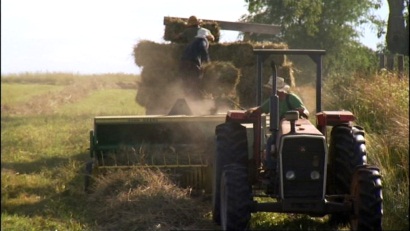 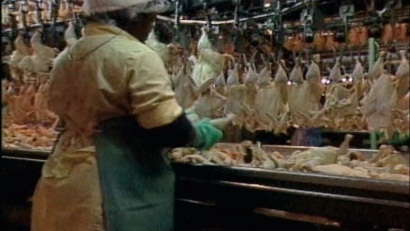 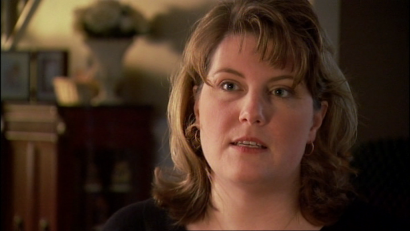 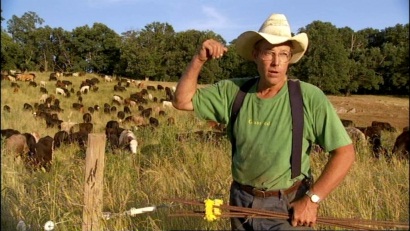 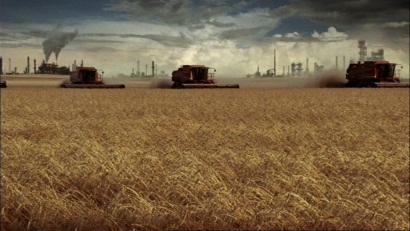 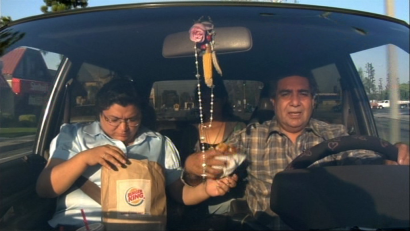 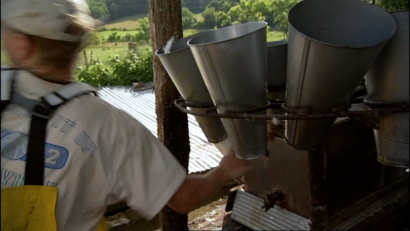 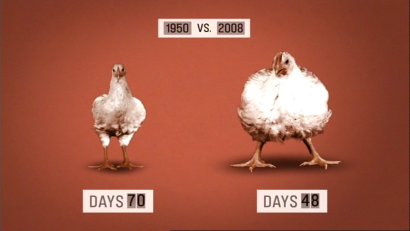 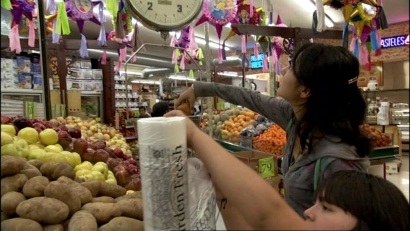 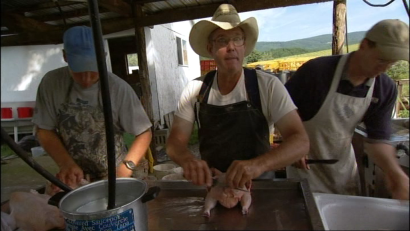 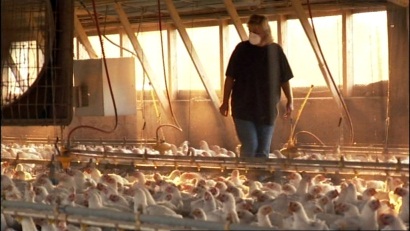 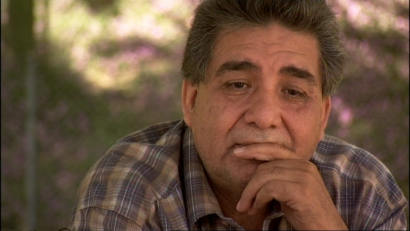 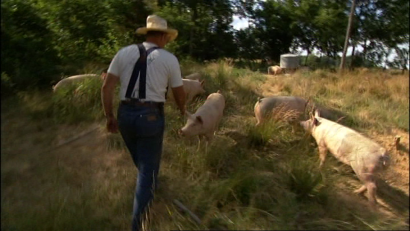 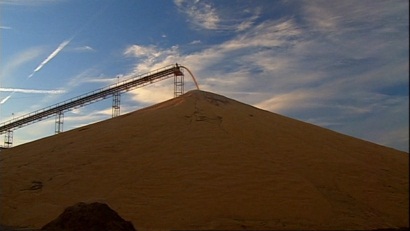 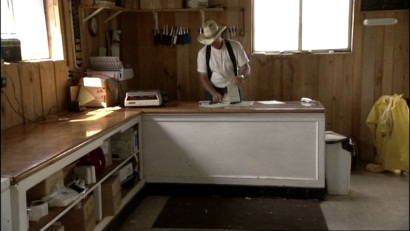 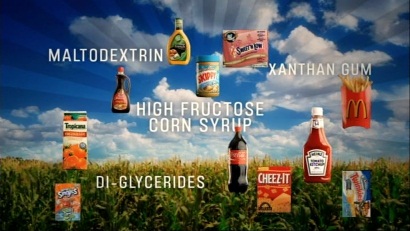 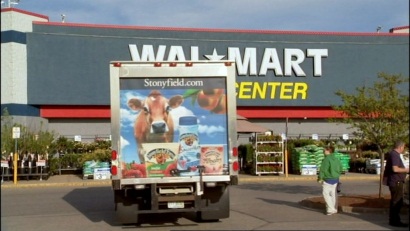 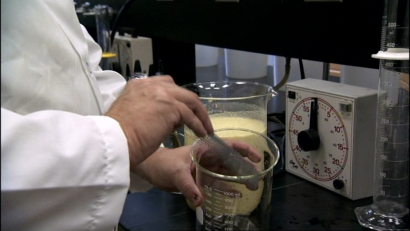 Biologische LebensmittelproduktionIndustrielle LebensmittelproduktionNegative Folgen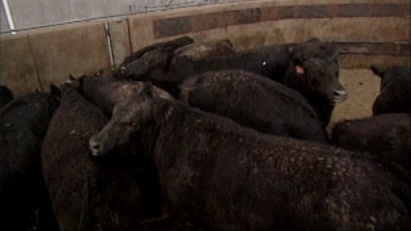 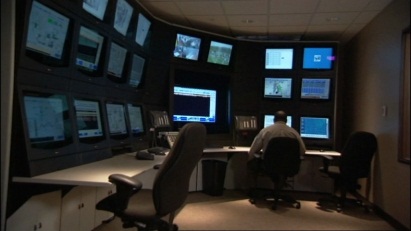 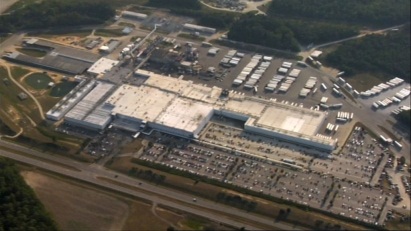 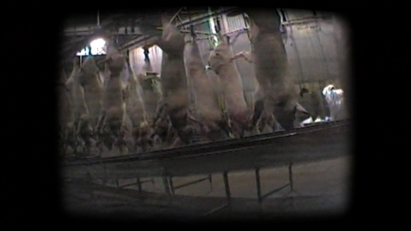 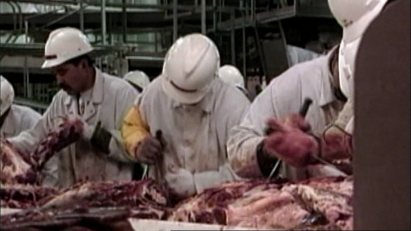 